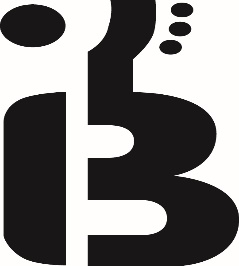      IVAN BALLO       MUSIC FESTIVAL                                                       24rd yearDolný Kubín  23. - 26. 4. 2024	 Ivan Ballo elementary art school in Dolný Kubín in cooperation with the Ministry of Education, Science, Research and Sport of  SR, Municipal Office in Dolný Kubín and the Ballula civic Association, is organising 24rd year Ivan Ballo music festival which will take place from 23th to 26th April 2024. 	The festival includes competitions Young Guitarists and Klára Havlíkovás´ Piano Orava  . Guitar competition in 5th and 6th category is for the listeners of conservatories, music gymnasiums, art academies, for the professional artists and has two rounds.Competitions in the other categories are for the elementary school listeners and have only one round.	The evening concerts are the part of the whole festival.The program part of the concerts contains:-     Opening concert              ( 23. 4. 2024 ) Eva Varhaníková klavír Banská Bystrica					 Ladislav Fančovič saxofón, klavír  Bratislava      -     Chamber concert             ( 24. 4. 2024 ) Karol Samuelčík Bratislava Organisational instructionsChairman of Ivan Ballo music festival is named by the Ministry of Education, Science, Research and Sport of Slovak republic. The jury is composed of leading teachers of the academy of performing arts, conservatories and foreign teachers and artists. Competitions are one-round and two-round /  further information can be found in terms and conditions of the competition /.The organiser reserves the right to draw the order of the contestants. Accepted applications will be ordered alphabetically and in each category the number of the starting competitor will be drawn.Dates of individual competitions:Piano Orava	23. 4. 2024	(  1.- 5. category + four-handed play )Young guitarists	24. 4. 2024	(  1.- 4. category )Young guitarists	25. 4. 2024	(  1. round – 5. a 6. category )Young guitarists	26. 4. 2024	(  2. round – 5. a 6. category )Presentation of the festival contestants :23. 4. 2024    7.00 - 8.30	  (at the premises of The art school Ivan Ballo, Bysterec behind MsKS )24. 4. 2024    7.00 - 8.00    (at the premises of The art school Ivan Ballo, Bysterec behind MsKS)25. 4. 2024    7.00 – 8.00    (at the premises of The art school Ivan Ballo, Bysterec behind MsKS)Applications are recommended to be filled in online,  as the information will be used in promoting materials. Please, write the e-mail address of the teacher into the application as well, for the purpose of sending competition timetables and results. The applications are available for download on: https://zusiballu.edupage.org/or you can ask for it via e-mail: zus.iballu@orava.skWe accept applications sent by an email too.Admission of the application will be confirmed by an email.Applications are to be sent to the following address:                                          ZUŠ Ivana Ballu      Námestie slobody 1575/16          026 01 Dolný Kubín                                                                Slovakiaor by e-mail to zus.iballu@orava.sk             Deadline for the applications:15. March 2024   Fees:- food (lunch)	:	  €7- participation fee:	  €30	Participation fee needs to be paid by the contestant and the teacher. Transport costs are covered by the contestants´ organisation.The fees have to be paid to the account number:SK 70 0900 0000 0051 1245 4456by 31. 3. 2024Contact :00421-43-586 41 37	- secretariat		0908 530 565		- director, chairman FIB		0903 847 723		- applications- organisational instructions, cancellation of the applicationsWebsite:	https://zusiballu.edupage.org/E-mail   :	zus.iballu@orava.sk         Mgr. Roman  Ď A Ď O           Headmaster of The art school  Ivan BalloYoung Guitarists 2024       Competition statusThe competition is open to all applicants who meet the prescribed repertoir and the age categories.Age categories:         1st category: born in 2013 and later         2nd category: born in 2012, 2011         3rd category:  born in 2010, 2009          4th category: born in 2008 and earlierCompetition date:                                                     April 24th, 2024The 1st-4th categories of the competition have one round with international participation.It is not intended for the students of conservatories, music gymnasiums VŠMU and AMU.      Compulsory compositions:1st categoryA. any composition from the classicism periodB. free program    time of A and B together in the range of 4 – 6 minutes2nd categoryA.  any composition from the classicism period		B.  free program     time of A and B together in the range of 5 – 7 minutes3rd categoryA.  any composition from the period of 20th or 21st centuryB.  free program     time of A and B together in the range of 7 – 10 minutes4th categoryA.  any composition from the renaissance or baroque period                       B.  free program    time of A and B together in the range of 10 – 12 minutesYoung Guitarists 2024       Competition statusThe competition is open to all applicants who meet the prescribed repertoire and the age categories.Age categories:   5th category: born in 2006 and later    6th category: no age limitCompetition date:                                             April 25th and 26th, 2024The 5th and 6th category of the competition has two rounds with international participation.It is intended for the students of conservatories, music gymnasiums, VŠMU and AMU.      5th categoryI. roundA. any composition from the renaissance or baroque periodB.  free program     / the time of A and B together in the range of 9 – 12 minutes /II. roundA. a composition written by a Slovak author or an author from the      competitors countryB. free program      / the time of A and B together in the range of 12 – 15 minutes /6th category1st roundA. any composition from the renaissance or baroque periodB. free program     / the time of A and B together in range of 9 – 12 minutes /2nd roundA.  a composition written by a Slovak author or an author from the      competitors  countryB. free program      / the time of A and B together in the range of 12 – 15 minutes /The jury reserves the right to determine the number of contestants who will advance to the next round.The total duration of the ascent is timed.    Playing without the sheet music and a time limit are the conditions in all categories.       Repeat signs do not need to be adhered. Piano Orava 2024      Competition statusThe competition is open to all applicants who meet the prescribed repertoire and the age categories.Competition date:  April 23th, 2024Age categories:1st   category: born in 2015 and later2nd  category: born in 2014,20133rd  category: born in 2012, 2011, 4th  category: born in 2010, 20095th  category. born in 2008-2004Contestants compete in one round with the compositions from different stylistic period.Compulsory compositions:  1st category       two compositions of your choice different          character / up to 5 min. /        2nd categoryany composition from the classicism periodany composition of your choice   / the time of A and B together up to 7 minutes /3rd categoryany composition from the romanticism periodany composition of your choice  / the time of A and B together up to 10 minutes /      4th categoryany composition from the baroque periodany composition of your choice                                                 / the time of A and B together up to 12 minutes /						5th categoryany composition from the period of 20th or 21th centuryany composition of your choice /the time of A and B together up to 15 minutes/Playing without the sheet music and time limit are the conditions in all categories.Repeat signs do not need to be adhered. The jury recommends competitors to avoid simplified arrangements of original versions of compositions in the competition programme and to prefer compositions of the classical piano repertoire. Discovered dramaturgies or compositions by Slovak authors are welcome.Four-handed playCompetition date:  April 23th, 2024Age categories1st    category: born in: 2013,2012 / time of both compositions together up to 5             …….minutes /2nd   category: born in: 2011 ,2010 / time of both compositions together up to 8 minutes /3rd   category: born in: 2009,2008  / time of both compositions together up to  10 minutes /4th  category: born in: 2007-2004 / time of both compositions together up to 12 minutes/ The year of birth of the older competitor is decisive for inclusion in the category.Participants compete in one round with two compositions of different stylistic period and character.Playing without the sheet music is not required.Repeat signs do not need to be adhered.		Discovered dramaturgies or compositions by Slovak authors are welcome.               Time limit is a condition in all categories.